Стандарт операционной процедуры: Прием звонка от диспетчера ССМП о транспортировке пациента с подозрением на COVID-19Ресурсы:Рис №1ОГБУЗ	                                           «ИКБ  им. Е.Н. Павловского»	СТАНДАРТНАЯ ОПЕРАЦИОННАЯ ПРОЦЕДУРАСТАНДАРТНАЯ ОПЕРАЦИОННАЯ ПРОЦЕДУРАНОМЕР004-007ОГБУЗ	                                           «ИКБ  им. Е.Н. Павловского»	СТАНДАРТНАЯ ОПЕРАЦИОННАЯ ПРОЦЕДУРАСТАНДАРТНАЯ ОПЕРАЦИОННАЯ ПРОЦЕДУРАЛИСТ:1ВСЕГО:3НАЗВАНИЕ: Прием звонка от диспетчера ССМП о транспортировке пациента с подозрением на COVID-19НАЗВАНИЕ: Прием звонка от диспетчера ССМП о транспортировке пациента с подозрением на COVID-19ПОДРАЗДЕЛЕНИЕ:Приемное отделениеПОДРАЗДЕЛЕНИЕ:Приемное отделениеДействует с«16___» марта___2020годаЗаменяет: Вводится впервыеПричина пересмотра:---- Дата следующего пересмотра: СОСТАВИЛ: старшая медсестра  Осецкая О.И.СОГЛАСОВАНО: главная медсестра Лукьянова Т.А.СОСТАВИЛ: старшая медсестра  Осецкая О.И.СОГЛАСОВАНО: главная медсестра Лукьянова Т.А.«УТВЕРЖДАЮ»Главный врач ________________________«____» _____________ 2020_ года«УТВЕРЖДАЮ»Главный врач ________________________«____» _____________ 2020_ годасредства индивидуальной защиты для сотрудников. (рис№1)СИЗ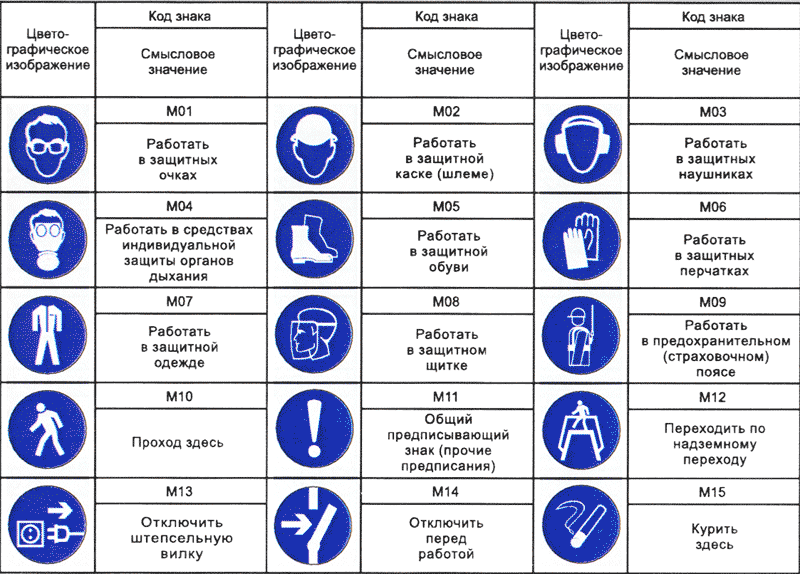 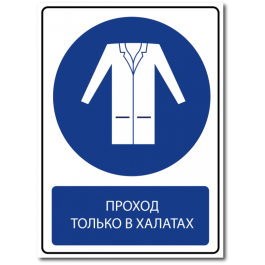 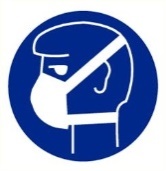 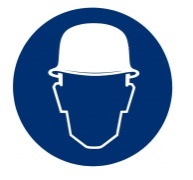 СИЗМедицинский костюмМедицинский халатМедицинская обувьОдноразовые перчаткиМаскаГоловной уборОГБУЗ «ИКБ им.Е.Н.Павловского»ОГБУЗ «ИКБ им.Е.Н.Павловского»СТАНДАРТНАЯ ОПЕРАЦИОННАЯ ПРОЦЕДУРАНОМЕР 004-007ОГБУЗ «ИКБ им.Е.Н.Павловского»ОГБУЗ «ИКБ им.Е.Н.Павловского»СТАНДАРТНАЯ ОПЕРАЦИОННАЯ ПРОЦЕДУРАЛИСТ:2ВСЕГО:3НАЗВАНИЕ: Прием звонка от диспетчера ССМП о транспортировке пациента с подозрением на COVID-19НАЗВАНИЕ: Прием звонка от диспетчера ССМП о транспортировке пациента с подозрением на COVID-19НАЗВАНИЕ: Прием звонка от диспетчера ССМП о транспортировке пациента с подозрением на COVID-19ПОДРАЗДЕЛЕНИЕ:Приемное отделениеРабочая пошаговая последовательность.Рабочая пошаговая последовательность.Рабочая пошаговая последовательность.Рабочая пошаговая последовательность.Медрегистратор или медсестра принимает телефонный звонок от диспетчера ССМП о транспортировке в ОГБУЗ ИКБ пациента с подозрением на COVID-19Медрегистратор или медсестра принимает телефонный звонок от диспетчера ССМП о транспортировке в ОГБУЗ ИКБ пациента с подозрением на COVID-19Медрегистратор или медсестра принимает телефонный звонок от диспетчера ССМП о транспортировке в ОГБУЗ ИКБ пациента с подозрением на COVID-19Медрегистратор или медсестра сообщает номер бокса, который готов к приему данного пациента.Медрегистратор или медсестра сообщает номер бокса, который готов к приему данного пациента.Медрегистратор или медсестра сообщает номер бокса, который готов к приему данного пациента.Медрегистратор или медсестра сообщает дежурному врачу о скором прибытии пациента  с подозрением на COVID-19Медрегистратор или медсестра сообщает дежурному врачу о скором прибытии пациента  с подозрением на COVID-19Медрегистратор или медсестра сообщает дежурному врачу о скором прибытии пациента  с подозрением на COVID-19Дежурный врач и дежурная медсестра идут в шлюз для одевания СИЗДежурный врач и дежурная медсестра идут в шлюз для одевания СИЗДежурный врач и дежурная медсестра идут в шлюз для одевания СИЗДежурный врач и дежурная медсестра идут в бокс, подготовленный для принятия пациента  с подозрением на COVID-19 и дожидаются прибытия бригады ССМПДежурный врач и дежурная медсестра идут в бокс, подготовленный для принятия пациента  с подозрением на COVID-19 и дожидаются прибытия бригады ССМПДежурный врач и дежурная медсестра идут в бокс, подготовленный для принятия пациента  с подозрением на COVID-19 и дожидаются прибытия бригады ССМП